Українська література  6  клас. 22.03. 2023Тема уроку. Тема: Леся Воронина. «Таємне Товариство боягузів, або Засіб від переляку №9». Клим Джура – рятівник світу. Його друзі й вороги. Еволюція Клима від боягуза до супергероя. (матеріл взято з інтернету)Виконайте подані нижче завдання(12б.)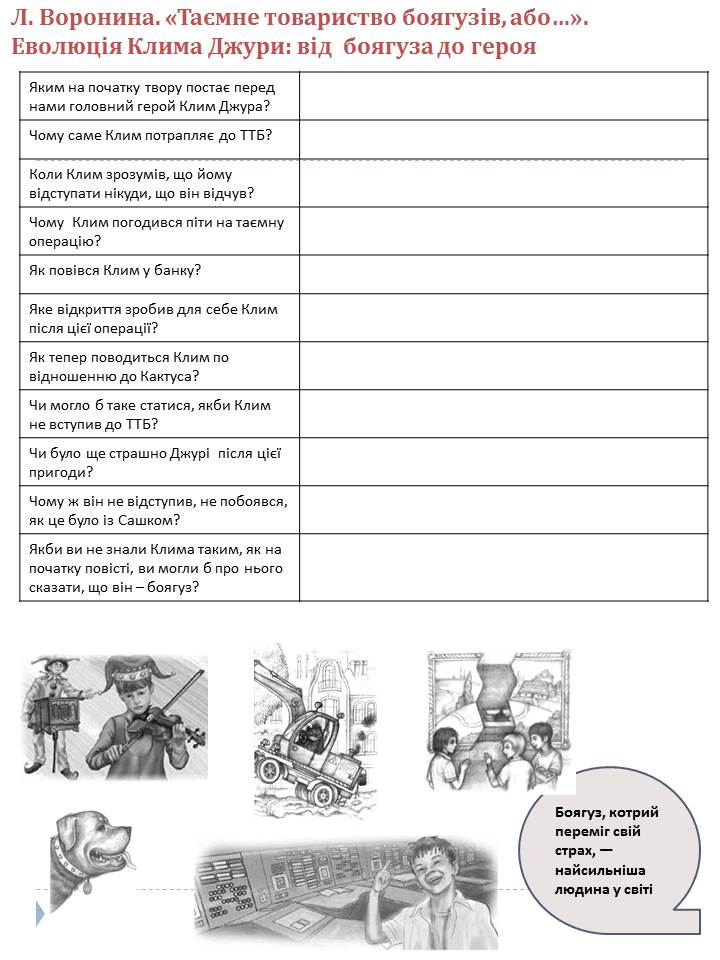 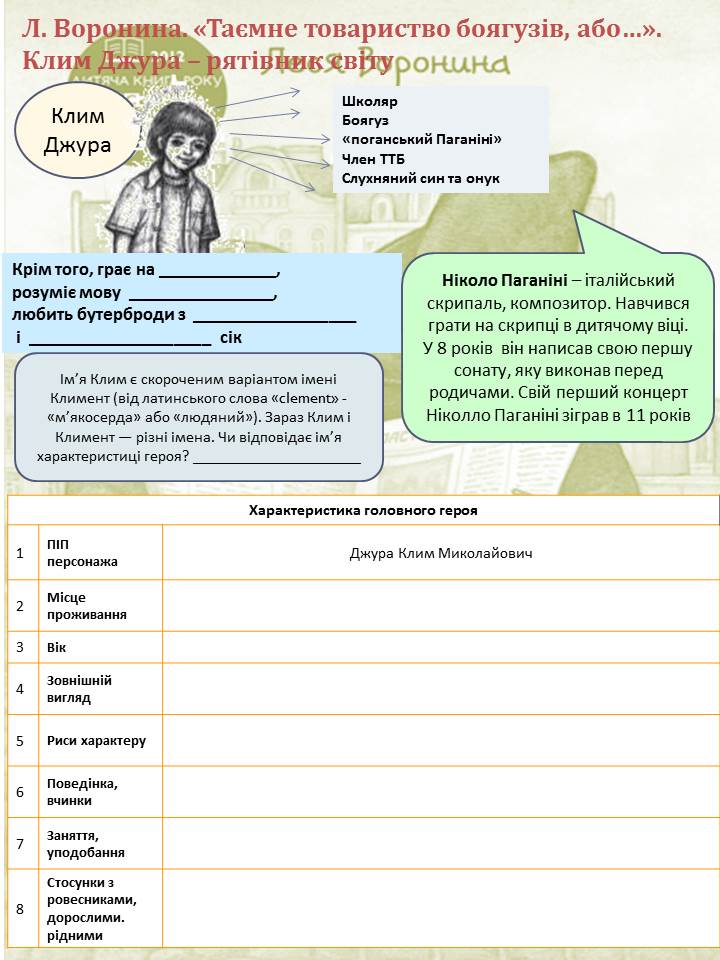 Домашнє завдання. Дати усну характеристику Климові Джурі.